Título: Quem é mais velho?Cenário de AprendizagemCenário de AprendizagemCenário de AprendizagemCenário de AprendizagemEscola: Escola: Duração (minutos):90Professor(a): Idades dos alunos:13Ideia Chave: Como criar um jogo de computador: Quem é mais velho?Tópicos:Os alunos aprofundam a sua compreensão do uso de vários softwares e políticas.Objetivos:Os alunos serão capazes de projetar e criar programas que utilizam sub-rotinas, estruturas e tipos de dados apropriados, expressões, variáveis ​​e comandos iterativos e condicionais.Linguagens de programação gerais são usadas para criar programas.Os alunos compreendem as diferentes maneiras de usar simulações e algoritmos de organização passo a passo para resolver problemas.Resultados:Os alunos criam um jogo, aplicativo ou aplicativo móvel mais complexo que resolve umproblema particular de um assunto ou tópico específico.Os alunos aprendem a delinear a operação de um programa mais complexo em vários padrões e generalizações.Formas de trabalho:trabalho individualtrabalho em parestrabalho de grupoMétodos:apresentaçãodiscussãoexercício interativoARTICULACÃOLinha de atuação (duração, minutos)INTRODUÇÃOO professor explica e inicia uma discussão com os alunos sobre como criar um jogo de computador: Quem é mais velho?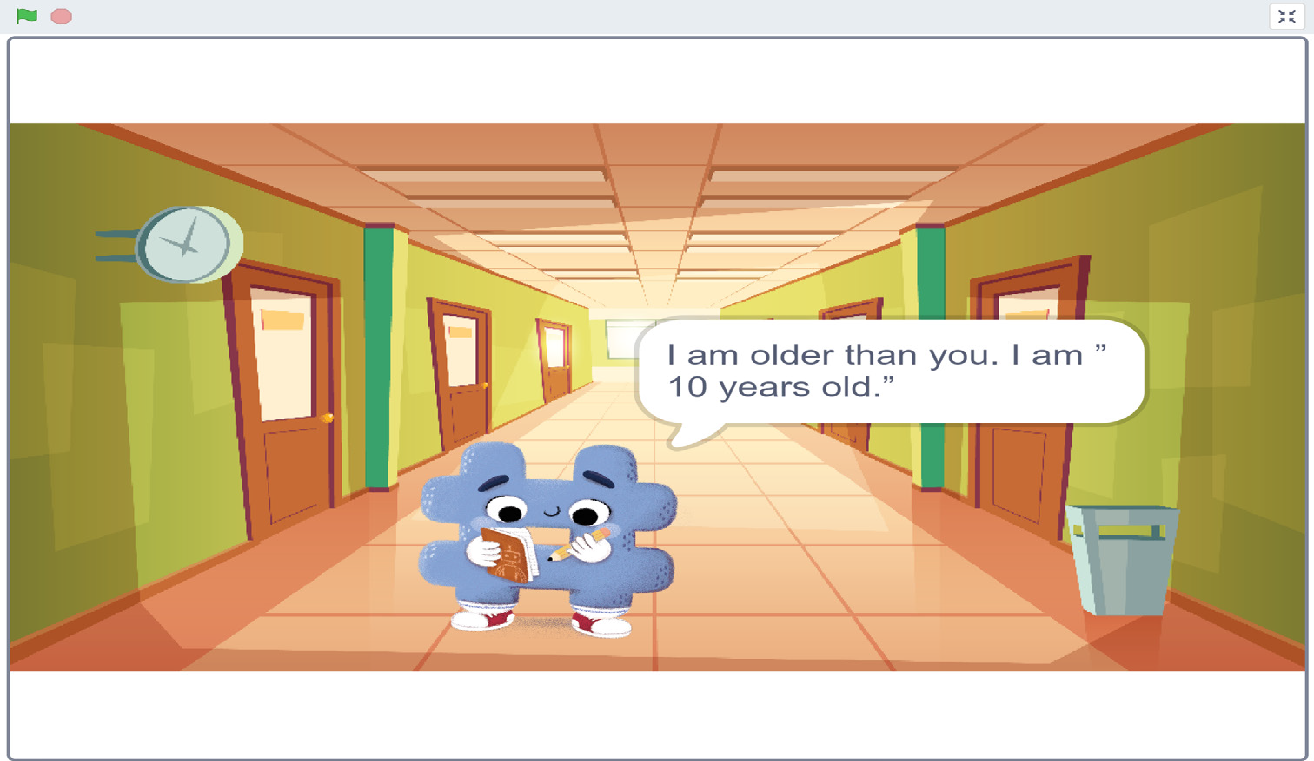 O Hashtag agora sabe quantos anos tens e quer comparar a tua idade com a dele.Ele armazenará a tua idade em uma variável para compará-la com a tua idade e verificar quem é mais velho ou mais novo.PARTE PRINCIPALPara este jogo, precisamos usar variáveis. Uma variável é um lugar onde armazenamos informações. É usado para lembrar dados como pontos, nomes ou velocidades.Instruções:1. Carrega o projeto This is me do seu computador.2.  Deves lembrar-te da idade do Hashtag, portanto, criarás uma variável Years (Anos) e definirás o seu valor para 10 porque o Hashtag tem 10 anos.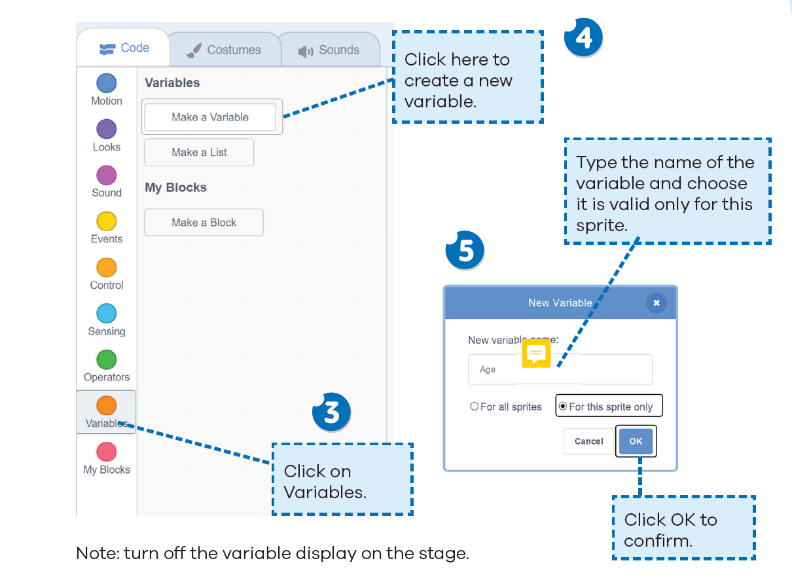 Define o valor da variável para 10 e adiciona o bloco ao projeto como mostrado na imagem.Digita o nome da variável e escolhe válido apenas para este sprite.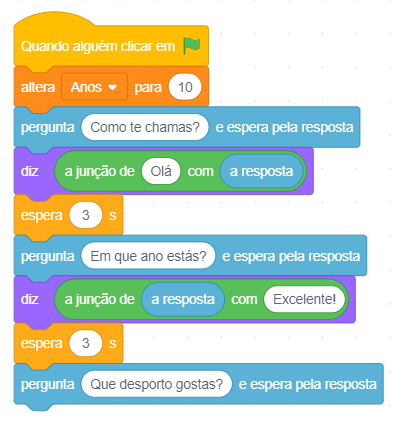 Compara os seguintes números e insire um caractere em cada caixa que mostra a relação entre esses números.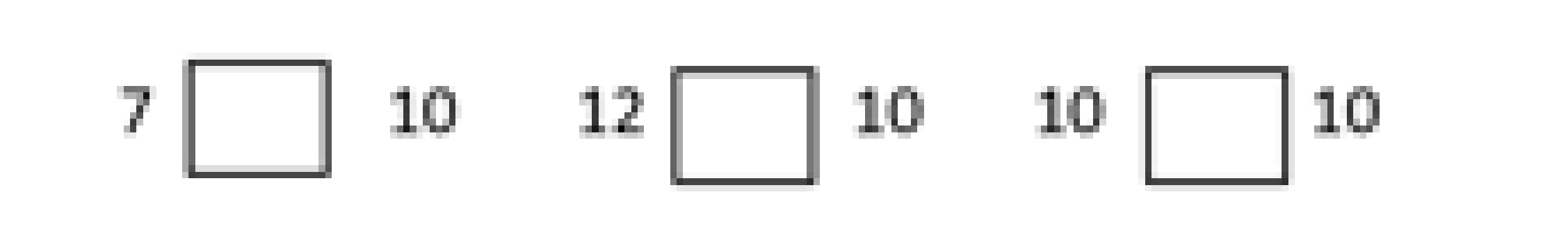 Da mesma forma, o Hashtag irá verificar se você tem menos <, mais> ou igual número = anos. A resposta dele à tua pergunta dependerá disso. Isso significa que o programa deve DECIDIR se ele é mais jovem, mais velho ou se tu és um colega.Para comparar os números, usa blocos da categoria de bloco Operadores: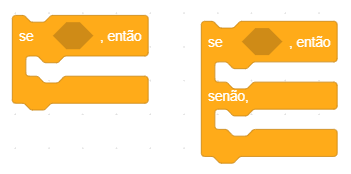 Quando usamos esse bloco, inserimos outros blocos nele. Os blocos que inserimos no bloco if __ then só serão executados se a resposta à operação dada no bloco for verdadeira.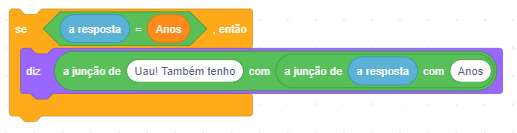 Se for VERDADE que a tua idade é igual à do Hashtag, diz:"Uau! Eu também tenho 10 anos. ”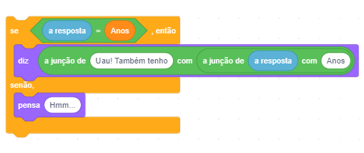 Se for VERDADE que a tua idade é igual à de Hashtag, diz: “Uau! Eu também tenho 10 anos”. Se for FALSO que a tua idade é igual ao Hashtag, então pensa: "Hmm ..."Vamos agora comparar nossa resposta à idade do Hashtag e decidir o que vai acontecer no programa.Se resposta = 10 entãoHashtag responde: “Fixe, eu também tenho resposta anos, também!”ouSe a resposta for <10, entãoHashtag responde: “Sou mais velho que tu. Eu tenho  ______ anos. ”ouHashtag responde: “Eu sou mais novo que tu. Eu tenho ______ anos. ”Agora adiciona uma resposta à pergunta: Quantos anos tens? Tu usarás blocos das categorias Controle, Operadores e Deteção.Comparamos se a resposta é igual ao valor da variável Anos, que é definido como 10.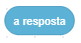 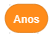 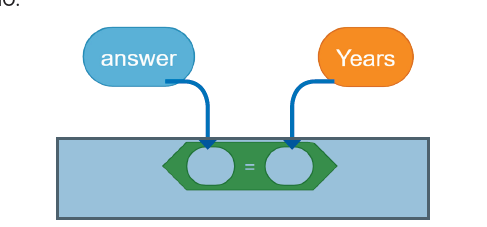 Se a  for resposta = 10, então Hashtag diz: “Uau! Eu também tenho resposta anos de idade. ” 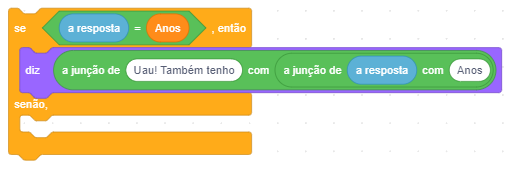 Se a tua idade for igual à de Hashtag, diz:"Uau! Eu também tenho 10 anos.”Se a tua resposta não for 10, deves comparar se ele é menor do que esse número. Novamente, usa o bloco da categoria Deteção para comparar números e adicionar a resposta e a variável Anos.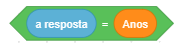 Compara os números e decide o que fazer se for verdade que o número é menor e se ele for falso.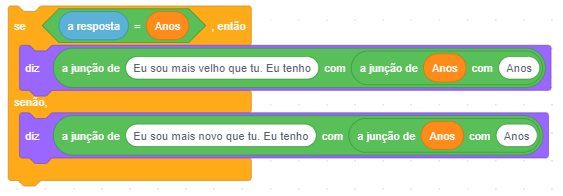 Se a resposta for <10, entãoHashtag responde: “Sou mais velho que tu. Eu tenho_____ anos. ”ouHashtag responde: “Eu sou mais novo que tu. Eu tenho_____ anos. ”Se a tua idade for MENOS QUE Hashtag, diz:"Sou mais velho que tu. Eu tenho 10 anos. ”Se a tua idade for MAIOR QUE Hashtag, diz:"Eu sou mais novo que tu. Eu tenho 10 anos. ”Adiciona os blocos da etapa anterior ao bloco “se__então__outro“ que verifica se a tua idade é igual à de Hashtag.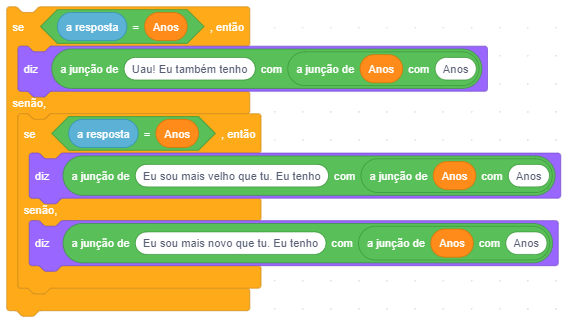 Liga os blocos ao bloco pergunta: “Quantos anos tens?” e espera. Em seguida, adiciona o bloco de espera de 3 segundos e diz: “Prazer em conhecer-te.”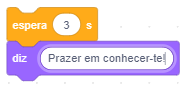 Bom trabalho! Verifica se o seu bloco de script se parece com a imagem a seguir.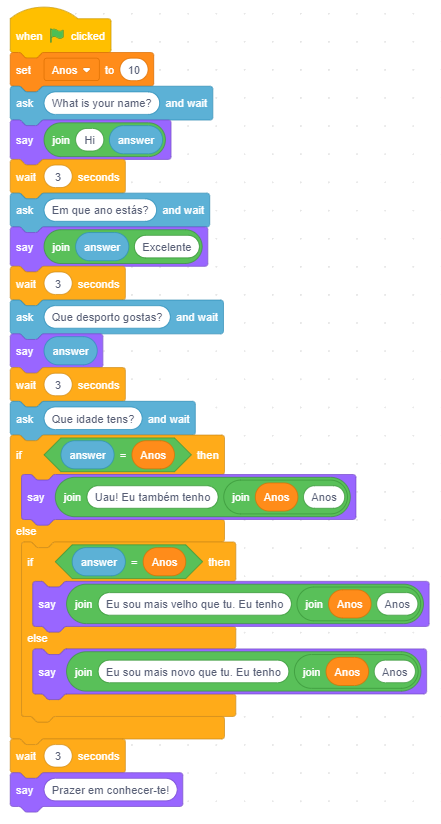 Guarda o projeto como anos.EXERCÍCIO 1De acordo com o exemplo anterior, os alunos podem projetar e criar o seu próprio jogo novo de computador.CONCLUSÃOUma variável é um lugar onde armazenamos informações. É usado para lembrar dados como pontos, nomes ou velocidades.Alunos e professor discutem e avaliam as soluções apresentadas.Métodos                                          apresentação                                           entrevistadiscussão                                                 demonstraçãotrabalhar no texto                                representaçãotrabalho gráficoexercício interativo / simulação no computadorFormas de trabalhoTrabalho individualTrabalho em parestrabalho em equipa/grupotrabalho frontalMaterial:Bibliografia:OBSERVAÇÕES PESSOAIS, COMENTÁRIOS E NOTAS